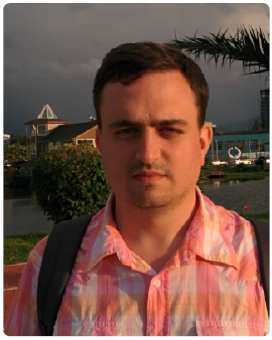 Maxim TatarchenkoWeb Developer, Back-end Developer, UI DeveloperEducation2004-2009  Chernivtsi National University, Bachelor's degree in applied mathematics.2009-2010  Chernivtsi National University, Master's degree in informatics.2011-2015  National Technical University "Kharkiv Polytechnic Institute", PhD, control systems. Summary of Qualifications6 years of experience in web-development, software management and environment configuration, performance optimization (code and database queries), DB design. Experience in working using ticket systems  (Redmine, Basecamp), version control systems (SVN, Mercurial). Was working on a lot of different projects, web-shops, including web-portals, financial systems, CRM-systems, corporate websites with messaging and mass-mailing. Also was involved in debugging and improvements of existing projects, was busy with existing codes refactoring and upgrading projects from older to newer technologies. Was working in teams and alone, but I’m preferring teamwork.I’m responsible, reliable and communicative person. I like complicated tasks and solving of sophisticated issues, because curiosity is one of my advantages. Also I’m always trying to learn something new, to keep my skills up to date and to do my job the best way. I’m speaking English (Upper Intermediate), German (Intermediate), Ukrainian (Native), Russian (Native) and Dutch (Elementary). SkillsProgramming Languages/ TechnologiesPHP5/ OOPJavaScriptXHTML / HTML/HTML5CSS/CSS3/LESSJava SE/ME (basics)Android development (Apache Cordova/Native)DBMS MySQL/MariaDBMongoDBOperating SystemsMicrosoft Windows  2000/XP/7/8 RHEL/Centos/Ubuntu/MintMac OS XVersion control systemsMercurialSVNGitFrameworks Zend FrameworkDoctrine ORM/ODMFenomBlitzImageMagickSmartyjQuery / jQuery UIExtJS/SenchaTwitter BootstrapDevelopment Tools PHP DesignerEclipseNavicatPhotoshopAraxis MergeCMSWordPressExologExperienceExolog (http://exolog.nl/)Exolog (http://exolog.nl/)Project Description:Multisite web CMS/Framework based on PHP, MySQL and MongoDB.Features include a server admin panel, a sites admin panel and a template system with virtual FTP,  pages wysiwyg  editor, a shop module with payment methods system (Paypal, Icepay, Klarna, iDeal, Docdata, Liqpay, Ogone, Alpak, Billpay, Mollie, Sofort), a file manager, pages analytics based on Piwik, newsletter system and cron-based task management.Multisite web CMS/Framework based on PHP, MySQL and MongoDB.Features include a server admin panel, a sites admin panel and a template system with virtual FTP,  pages wysiwyg  editor, a shop module with payment methods system (Paypal, Icepay, Klarna, iDeal, Docdata, Liqpay, Ogone, Alpak, Billpay, Mollie, Sofort), a file manager, pages analytics based on Piwik, newsletter system and cron-based task management.Customer:Dutch CustomerDutch CustomerInvolvement Duration:4 years4 yearsProject Role:DeveloperDeveloperResponsibilities:DevelopingPerformance optimizationUI developmentCode refactoringBug fixingExternal services integrationDevelopingPerformance optimizationUI developmentCode refactoringBug fixingExternal services integrationTools & Technologies:PHP, OOP, MVC, ORM, ActiveRecord, MySQL, MongoDB, ImageMagic, Doctrine, Smarty, Blitz,  JavaScript,  jQuery, HTML, CSS, LESS, Mercurial, Facebook API, Google API, payment and shipping methods API(Paypal, Icepay, Klarna, iDeal, Docdata, Liqpay, Ogone, Alpak, Billpay, Mollie, Sofort)PHP, OOP, MVC, ORM, ActiveRecord, MySQL, MongoDB, ImageMagic, Doctrine, Smarty, Blitz,  JavaScript,  jQuery, HTML, CSS, LESS, Mercurial, Facebook API, Google API, payment and shipping methods API(Paypal, Icepay, Klarna, iDeal, Docdata, Liqpay, Ogone, Alpak, Billpay, Mollie, Sofort)VVEstukken.nl (http://vvestukken.nl/)Project Team Size:44Project Description:Website where users can find information about realty he wants to buy.Tasman Travel (http://tasmantravel.nl/)Tasman Travel (http://tasmantravel.nl/)Customer:Dutch CustomerProject Description:Travel company websiteTravel company websiteInvolvement Duration:2 monthsCustomer:Dutch CustomerDutch CustomerProject Role:Front-end DeveloperInvolvement Duration:6 months6 monthsResponsibilities:DevelopingProject Role:DeveloperDeveloperTools & Technologies:HTML, CSS, Javacript, PHPResponsibilities:Bug fixingSupportMigration from Mandango to Doctrine ODM (MongoDB)External data crawling and parsingBug fixingSupportMigration from Mandango to Doctrine ODM (MongoDB)External data crawling and parsingProject Role:Tools & Technologies:PHP, MongoDB, MySQL, HTML, CSS, JavaScript PHP, MongoDB, MySQL, HTML, CSS, JavaScript HKB Urban Producers(http://hkbu.nl/)Lecso (http://lecso.nl) Lecso (http://lecso.nl) Project Description:Website allow users to find money and volunteers for their projects.Project Description:Corporate site for school education department in Netherlands (user rights, frontend editing, CRM, mass-mailing, event notifications, data export/import)Corporate site for school education department in Netherlands (user rights, frontend editing, CRM, mass-mailing, event notifications, data export/import)Customer:Dutch CustomerCustomer:Dutch CustomerDutch CustomerInvolvement Duration:2.5 monthsInvolvement Duration:3 years3 yearsProject Role:Front-end DeveloperProject Role:DeveloperDeveloperResponsibilities:DevelopingResponsibilities:Backend developingUI DevelopmentRefactoringDebuggingSupportBackend developingUI DevelopmentRefactoringDebuggingSupportTools & Technologies:HTML, CSS, JavaScript, PHPTools & Technologies:PHP, MySQL, HTML, CSS, JavaScript, jQueryPHP, MySQL, HTML, CSS, JavaScript, jQueryUrbansandindians.com( https://urbansandindians.com/)Urbansandindians.com( https://urbansandindians.com/)Project Description:Website allow users to find money and volunteers for their projects.Project Description:Camping tools web-shop and communityCamping tools web-shop and communityCustomer:Dutch CustomerCustomer:Dutch CustomerDutch CustomerInvolvement Duration:2.5 monthsInvolvement Duration:4 months4 monthsProject Role:Front-end DeveloperProject Role:DeveloperDeveloperResponsibilities:DevelopingResponsibilities:DebuggingImprovementsDebuggingImprovementsTools & Technologies:HTML, CSS, JavaScript, PHPTools & Technologies:PHP, MySQL, JavaScript, HTML, CSSPHP, MySQL, JavaScript, HTML, CSSWowunderwear.nl (http://www.wowunderwear.nl/) WOW!unterwäsche (http://www.wow-unterwaesche.de/) Wowunderwear.nl (http://www.wowunderwear.nl/) WOW!unterwäsche (http://www.wow-unterwaesche.de/) Project Description:Website allow users to find money and volunteers for their projects.Project Description:Underwear web-shopUnderwear web-shopCustomer:Dutch CustomerCustomer:Dutch CustomerDutch CustomerInvolvement Duration:2.5 monthsInvolvement Duration:2 months2 monthsProject Role:Front-end DeveloperProject Role:DeveloperDeveloperResponsibilities:DevelopingResponsibilities:DebuggingImproving JSHandling of German versionDebuggingImproving JSHandling of German versionTools & Technologies:HTML, CSS, JavaScript, PHPTools & Technologies:PHP, MySQL, JavaScript, HTML, CSSPHP, MySQL, JavaScript, HTML, CSSOPO-R( https://www.opo-r.nl/ ) Project Description:Website allow users to find money and volunteers for their projects.Project Description:Schools network in Netherlands (multisite infrastructure with shared data, photo albums with user rights, frontend editing, CRM, mass-mailing, notifications, time-schedules and iCal events) Customer:Dutch CustomerCustomer:Dutch CustomerInvolvement Duration:2.5 monthsInvolvement Duration:6 monthsProject Role:Front-end DeveloperProject Role:DeveloperResponsibilities:DevelopingResponsibilities:DevelopingUI developmentResponsive design developmentJSDebuggingSupportTools & Technologies:HTML, CSS, JavaScript, PHPTools & Technologies:PHP, MySQL, HTML, CSS, JavaScriptMKB31.nl (http://MKB31.nl) Project Description:Website allow users to find money and volunteers for their projects.Project Description:B2B platform and catalog with internal shop and messagingCustomer:Dutch CustomerCustomer:Dutch CustomerInvolvement Duration:2.5 monthsInvolvement Duration:5 monthsProject Role:Front-end DeveloperProject Role:DeveloperResponsibilities:DevelopingResponsibilities:DevelopingUI developmentResponsive designTools & Technologies:HTML, CSS, JavaScript, PHPTools & Technologies:PHP, MySQL, JavaScript, HTML, CSS,  jQuery, Twitter Bootstrap, MongoDBA.S.V. Taste - Studentenvereniging van Enschede  (http://www.asvtaste.nl/) Project Description:Website allow users to find money and volunteers for their projects.Project Description:Students community portal with userrights,  mailing, photoalbums and messageboards.Customer:Dutch CustomerCustomer:Dutch CustomerInvolvement Duration:2.5 monthsInvolvement Duration:3 monthsProject Role:Front-end DeveloperProject Role:DeveloperResponsibilities:DevelopingResponsibilities:DevelopingDebuggingUI developmentResponsive design developmentTools & Technologies:HTML, CSS, JavaScript, PHPTools & Technologies:PHP, MySQL, JavaScript, HTML, CSS,  jQuery, Twitter Bootstrap, MongoDBSameneenrit (http://www.sameneenrit.nl/)  Project Description:Website allow users to find money and volunteers for their projects.Project Description:Rideshare service for car drivers Customer:Dutch CustomerCustomer:Dutch CustomerInvolvement Duration:2.5 monthsInvolvement Duration:2 monthsProject Role:Front-end DeveloperProject Role:DeveloperResponsibilities:DevelopingResponsibilities:DevelopingDebuggingTools & Technologies:HTML, CSS, JavaScript, PHPTools & Technologies:PHP, MySQL, HTML, CSS, JavaScriptHKB Urban Producers (http://hkbu.nl)  Project Description:Website allow users to find money and volunteers for their projects.Project Description:Crowdfunding  website for urban projectsCustomer:Dutch CustomerCustomer:Dutch CustomerInvolvement Duration:2.5 monthsInvolvement Duration:2 monthsProject Role:Front-end DeveloperProject Role:DeveloperResponsibilities:DevelopingResponsibilities:DebuggingAdding new paymentmethodsTools & Technologies:HTML, CSS, JavaScript, PHPTools & Technologies:PHP, MySQL, JavaScript, HTML, CSS,  jQueryFietsen voor de Buurvrouw (http://www.fietsenvoordebuurvrouw.nl/)  Project Description:Website allow users to find money and volunteers for their projects.Project Description:Donation collecting system for the charity organizationCustomer:Dutch CustomerCustomer:Dutch CustomerInvolvement Duration:2.5 monthsInvolvement Duration:2 yearsProject Role:Front-end DeveloperProject Role:DeveloperResponsibilities:DevelopingResponsibilities:DevelopingDebuggingUI developmentYearly improvementsNew payment methods addingTools & Technologies:HTML, CSS, JavaScript, PHPTools & Technologies:PHP, MySQL, JavaScript, HTML, CSS,  jQuery